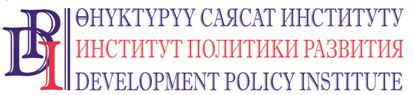 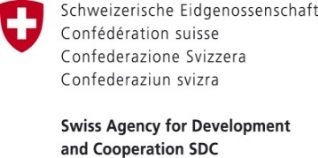 “Элдин үнү жана жергиликтүү өз алдынча башкаруу органдарынын жоопкерчилиги: бюджеттик процесс” долбоору720001, Бишкек ш., Үмөталиев көч., 108. Тел. (0312) 97-65-30 (31, 32). Факс: 97-65-29. Э-почта: office@dpi.kg Вебсайт: www.vap.kg ЧАКЫРУУУрматтуу Нарын шаарынын, облусунун жана райондорунун 
басылмаларынын башкы редакторлору, радио жана телевидениенин директорлору, кабарчылары жана журналисттери!Өнүктүрүү саясат институту сиздерди 2017-жылдын 18-декабрында Нарын шаарында боло турган: «Айыл өкмөтү бизнес менен алектенүүгө укугу барбы? Бул – бюджетти толуктообу же адилетсиз атаандаштыкпы?»  деген темадагы пресс-сессияга чакырат.Биздин өлкөдөгү 453 айыл өкмөтүнүн басымдуу бөлүгү мамлекеттик бюджеттен каралган дотация алышат. Өкмөт бул дотациялардын көлөмүн кыскартууга аракет жасоодо, бирок “Бөрк ал десе, баш алган” кээ бир аткаминерлер ЖӨБ органдарын бизнес менен алектенип, анын артынан жергиликтүү бюджеттерди толуктоого ынандырып жатышат. Ошентип ЖӨБ органдары тарабынан курулуш материалдарын жана тамак-аш продукциясын өндүрүү, айыл-чарба техникасын ижарага берүү багытындагы өндүрүш-коммерциялык мекемелердин түзүлүүсүнүн коркунучтуу тенденциясы келип чыгууда. Натыйжада, жергиликтүү бюджеттеги акча каражаттары суу менен камсыздоо, таштандыларды чыгаруу, бала бакчалары жана башка жергиликтүү маанидеги маселелерди чечүүнү каржылоонун ордуна, ушул сыяктуу туруксуз инвестицияларга сарпталууда. ЖӨБ органдары көбүрөөк киреше табуунун артынан сая түшүп, коррупциялык схемаларды түзүп, жарандардын жашоо шартын жакшыртууга багытталуучу жергиликтүү бюджеттин каражаттарын башка жакка коротуп жатышат. Бул көрүнүш коркунучтуу масштабдарда жайылып жатат, себеби кээ бир жерлерде мындай кадамдар мамлекеттик бийлик органдары тарабынан кубаттоого алынууда.Көйгөйдүн мындай актуалдуулугун жана коомчулуктун ага болгон чоң кызыкчылыгын эске алып, Өнүктүрүү саясат институту Нарын шаарынын жана облусунун жалпы журналисттерин жана медиа өкүлдөрүн пресс-сессияга чакырат. Иш-чара Швейцариялык өнүктүрүү жана кызматташтык агенттиги (SDC) аркылуу Швейцария Өкмөтү тарабынан каржыланган “Элдин үнү жана жергиликтүү өз алдынча башкаруу органдарынын жоопкерчилиги: бюджеттик процесс” долбоорунун алкагында өткөрүлөт.  Пресс-сессиянын спикери – Бектурган Орозбаев, Өнүктүрүү саясат институтунун укуктук маселелер боюнча эксперти, аталган Долбоордун Программалык менеджери, сиздер менен биргеликте ЖӨБ органдары тарабынан ишкердик менен алектенүүсүнүн легитимдүүлүгүн, учурдагы абалды жана бул сыяктуу иш аракеттердин аяк-түбүн карып чыгып, талкуулайт.Биз сиздерди 2017-жылдын 18-декабрында Нарын шаардык мэриясынын 
2-кабатындагы кичи жыйындар залында күтөбүз. Башталышы – саат 10.00.Иш-чарага катышуу үчүн кеткен чыгымдарыңызды (жол кире, жатакана жана тамак-аш) биз камсыздап/төлөп беребиз. Бирок Сиз бул тууралуу эртең, 15-декабрь күнү саат 18.00гө чейин жооп беришиңиз абзел. Себеби биз пресс-сессияда Сизге керектүү таркатма материалдарды жана башка эсептерди Сиздин ыңгайыңыз үчүн алдын ала даярдашыбыз керек. Маалымат үчүн: Нургүл Жаманкулова, “Элдин үнү жана жергиликтүү өз алдынча башкаруу органдарынын жоопкерчилиги: бюджеттик процесс” долбоорунун Маалымат жана коомдук байланыш боюнча адиси, (0555 / 0500) 313-385, (0770) 771-711, njamankulova@dpi.kg  Программа:Сааты  Иш аракетЖооптуу 10.00 – 10.30Каттоо. Кофе тынымУюштуруучулар  10.30 – 12.00Пресс-сессия: “Айыл өкмөтү бизнес менен алектенүүгө укугу барбы? Бул – бюджетти толуктообу же адилетсиз атаандаштыкпы? ”Бектур Орозбаев,Нуржан Мамыралиева, укуктук маселелер боюнча эксперттер12.00 – 12.30Талкуу, суроо-жоопторБардыгы  12.30 – 13.30Түшкү тамактануу